様式第16号(第13条関係)　備考　※印のある欄は記入しないこと。設計変更申請書　許可(認定)を受けた次の建築物の設計を変更したいので、許可(認定)通知書に変更図書を添えて申請します。　　　　　年　　月　　日設計変更申請書　許可(認定)を受けた次の建築物の設計を変更したいので、許可(認定)通知書に変更図書を添えて申請します。　　　　　年　　月　　日設計変更申請書　許可(認定)を受けた次の建築物の設計を変更したいので、許可(認定)通知書に変更図書を添えて申請します。　　　　　年　　月　　日設計変更申請書　許可(認定)を受けた次の建築物の設計を変更したいので、許可(認定)通知書に変更図書を添えて申請します。　　　　　年　　月　　日設計変更申請書　許可(認定)を受けた次の建築物の設計を変更したいので、許可(認定)通知書に変更図書を添えて申請します。　　　　　年　　月　　日設計変更申請書　許可(認定)を受けた次の建築物の設計を変更したいので、許可(認定)通知書に変更図書を添えて申請します。　　　　　年　　月　　日申請者申請者申請者申請者住所氏名　　　　　　　　印住所氏名　　　　　　　　印(名称及び代表者氏名)　　　宜野湾市長　　　　　殿(名称及び代表者氏名)　　　宜野湾市長　　　　　殿(名称及び代表者氏名)　　　宜野湾市長　　　　　殿(名称及び代表者氏名)　　　宜野湾市長　　　　　殿(名称及び代表者氏名)　　　宜野湾市長　　　　　殿(名称及び代表者氏名)　　　宜野湾市長　　　　　殿1建築主の住所及び氏名(名称及び代表者氏名)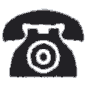 2建築場所宜野湾市宜野湾市宜野湾市宜野湾市3許可(認定)年月日及び番号許可認定　　年　　月　　日　　第　　　　　号　　年　　月　　日　　第　　　　　号　　年　　月　　日　　第　　　　　号4設計者の資格、住所氏名、建築士事務所名等(　　　級)建築士(　　　)登録第　　　　　号(　　　級)建築士事務所(　　　)登録第　　　　　号住所氏名　　　　　　　　　　　　　(　　　級)建築士(　　　)登録第　　　　　号(　　　級)建築士事務所(　　　)登録第　　　　　号住所氏名　　　　　　　　　　　　　(　　　級)建築士(　　　)登録第　　　　　号(　　　級)建築士事務所(　　　)登録第　　　　　号住所氏名　　　　　　　　　　　　　(　　　級)建築士(　　　)登録第　　　　　号(　　　級)建築士事務所(　　　)登録第　　　　　号住所氏名　　　　　　　　　　　　　変更前変更前変更前変更後5用途6構造7敷地面積m2m2m2m28建築面積m2m2m2m29延べ面積m2m2m2m210制限を受ける用途に供する部分の床面積m2m2m2m211原動機出力数KWKWKWKW12その他の機械設備等13その他参考事項14変更理由※　受付欄※　受付欄※　決裁欄※　決裁欄※　決裁欄※　処理欄